Об утверждении Перечня должностей в организациях, подведомственных Министерству государственного имущества Республики Марий Эл, при назначении на которые граждане 
и при замещении которых работники обязаны представлять сведения о своих доходах, об имуществе и обязательствах имущественного характера, а также сведения о доходах, об имуществе и обязательствах имущественного характера своих супруги (супруга) 
и несовершеннолетних детейВ соответствии со статьей 8 Федерального закона от 25 декабря 
2008 г. № 273-ФЗ «О противодействии коррупции»  п р и к а з ы в а ю:Утвердить прилагаемый Перечень должностей в организациях, подведомственных Министерству государственного имущества Республики Марий Эл, при назначении на которые граждане 
и при замещении которых работники обязаны представлять сведения 
о своих доходах, об имуществе и обязательствах имущественного характера, а также сведения о доходах, об имуществе и обязательствах имущественного характера своих супруги (супруга) и несовершеннолетних детей.Заместителю начальника отдела закупок, кадров и продаж М.С. Бахтиной ознакомить соответствующих работников с перечнем, указанным в пункте 1 настоящего приказа.Министр								      Н.В.СевостьяноваПриложение «УТВЕРЖДЕН
приказом Мингосимущества 
Республики Марий Эл 
от        декабря 2019 г. №         -нп
ПЕРЕЧЕНЬдолжностей в организациях, подведомственных Министерству государственного имущества Республики Марий Эл, при назначении на которые граждане и при замещении которых работники обязаны представлять сведения о своих доходах, об имуществе и обязательствах имущественного характера, а также сведения о доходах, об имуществе и обязательствах имущественного характера своих супруги (супруга) и несовершеннолетних детейДиректор государственного бюджетного учреждения Республики Марий Эл «Центр государственной кадастровой оценки».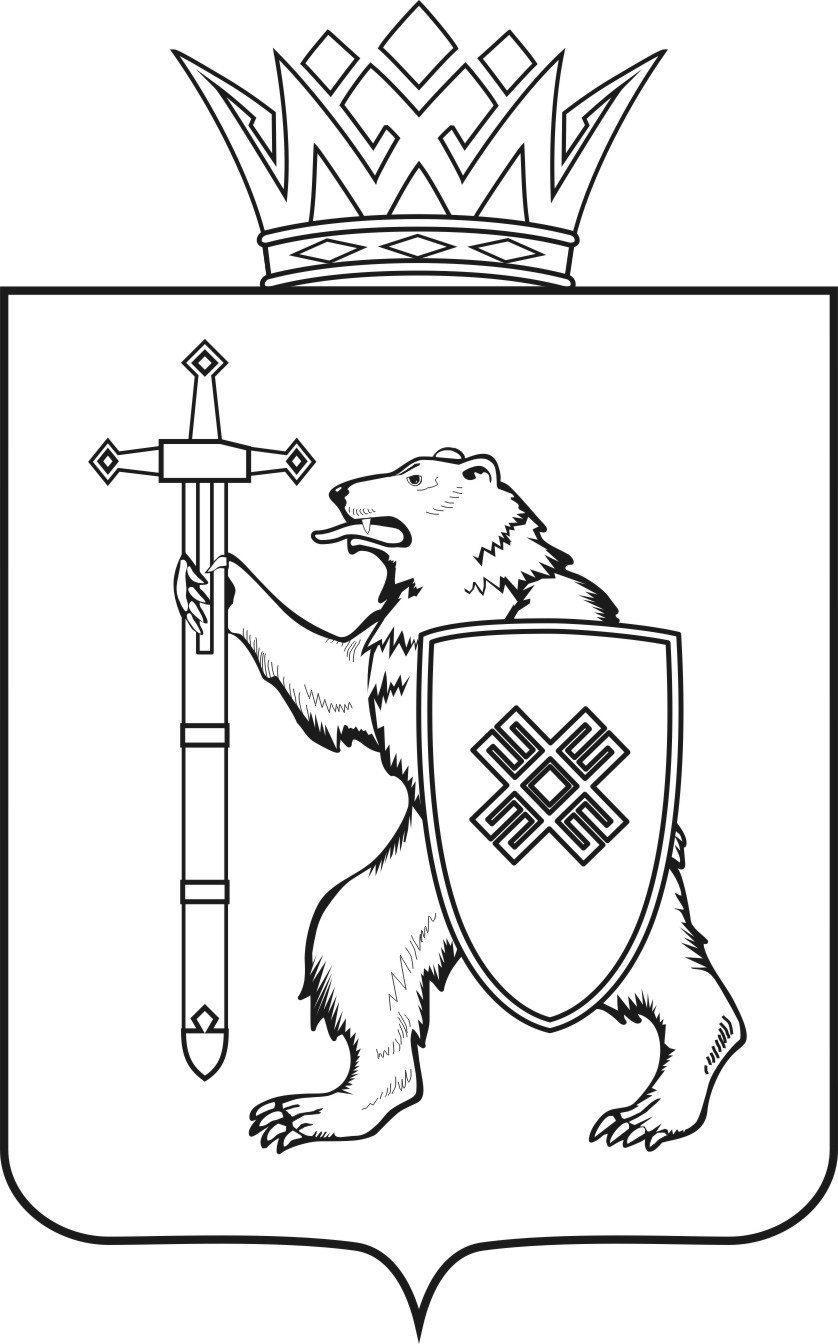 МАРИЙ ЭЛ РЕСПУБЛИКЫНКУГЫЖАНЫШ ПОГОМИНИСТЕРСТВЫЖЕШ УД Ы КМАРИЙ ЭЛ РЕСПУБЛИКЫНКУГЫЖАНЫШ ПОГОМИНИСТЕРСТВЫЖЕШ УД Ы КМИНИСТЕРСТВО 
ГОСУДАРСТВЕННОГО ИМУЩЕСТВА
РЕСПУБЛИКИ МАРИЙ ЭЛП Р И К А ЗМИНИСТЕРСТВО 
ГОСУДАРСТВЕННОГО ИМУЩЕСТВА
РЕСПУБЛИКИ МАРИЙ ЭЛП Р И К А ЗМИНИСТЕРСТВО 
ГОСУДАРСТВЕННОГО ИМУЩЕСТВА
РЕСПУБЛИКИ МАРИЙ ЭЛП Р И К А ЗМИНИСТЕРСТВО 
ГОСУДАРСТВЕННОГО ИМУЩЕСТВА
РЕСПУБЛИКИ МАРИЙ ЭЛП Р И К А ЗМИНИСТЕРСТВО 
ГОСУДАРСТВЕННОГО ИМУЩЕСТВА
РЕСПУБЛИКИ МАРИЙ ЭЛП Р И К А Зот      декабря 2019 2019г.№      -нп